Об участии в акции «Молодёжь за здоровый образ жизни»В целях формирования осознанного отношения к здоровому образу жизни, пропаганды ответственного отношения к своему здоровью, осуществления комплексных профилактических мероприятий по предупреждению различных форм отклоняющегося поведения обучающихся, во исполнение приказа «Об участии в акции «Молодежь за здоровый образ жизни» отдела образования администрации Ядринского муниципального округа Чувашской Республики от 26.02.2024 года № 68ПРИКАЗЫВАЮ:1.Администрации школы и педагогическому коллективу обеспечить активное участие обучающихся, педагогов и родителей обучающихся, с привлечением субъектов профилактики, в акции «Молодёжь за здоровый образ жизни» (далее – Акция), в период с 01.03.2024 по 30.04.2024 года.2.Утвердить план мероприятий образовательной организации по проведению Акции (приложение №1).3. Павловой Н.Е., ответственной за ведение школьного сайта, открыть тематический баннер «Молодежь за здоровый образ жизни» и регулярно размещать информацию о проведенных мероприятиях в рамках Акции.4. Григорьевой Е.Л., социальному педагогу, итоговый отчет предоставить в ЦППМСП отдела образования по форме (приложение № 2) в срок не позднее 26 апреля 2024 года.5. Контроль исполнения настоящего приказа оставляю за собой.И. о. директора                                                                                  Н.Н. ИвановаС приказом онакомленыПриложение №1 к приказу МБОУ «Кукшумская ООШ»      № 19 от 27.02.2024 г.План мероприятий в рамках акции «Молодёжь за здоровый образ жизни» (с 1 марта по 30 апреля 2024 г.)Приложение № 2 к приказу МБОУ «Кукшумская ООШ»      № 19 от 27.02.2024 г.Информация о результатах проведения мероприятий в рамкахреспубликанской акции «Молодежь за здоровый образ жизни» (март-апрель 2024г)в МБОУ «Кукшумская ООШ»Чăваш Республикин Етĕрне муниципаллă округĕнмуниципаллă бюджетлапĕтĕмĕшле пĕлÿ паракан вĕрентÿ учрежденийĕ «Кăкшăмри пĕтĕмĕшле
 пĕлÿ паракантĕп шкул»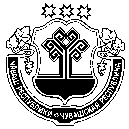 Муниципальное бюджетное общеобразовательное учреждение «Кукшумская основная общеобразовательная школа» Ядринского муниципального округа Чувашской РеспубликиХУШУПРИКАЗ27.02.2024Кǎкшǎм ялĕ№ 1927.02.2024д. Кукшумы№МероприятияДата проведенияИсполнитель1Создание баннера «Молодёжь за здоровый образ жизни» на официальном сайте образовательной организациидо 07.03.2024 г.Павлова Н.Е., ответственный за ведение школьного сайта 2Неделя психологии 11.03.2024-15.03.2024Григорьева Е.Л., социальный педагогКлассные руководители3Единый день профилактики правонарушений20.03.202424.04.2024Администрация школыПедагогический коллектив4Участие во Всероссийской антинаркотической акции «Сообщи, где торгуют смертью»Март 2024Администрация школыСоциальный педагог Классные руководители6Осуществление социально-педагогического патронажа учащихся, состоящих на профилактическом учёте, и семей группы социального риска совместно с членами КДН, сотрудниками ПДН ОМВД России «Ядринский», специалистами опеки и попечительства отдела образования  администрации Ядринского муниципального округаЕженедельно  Администрация школыСоциальный педагог Классные руководителиКДН и ЗПОМВД России «Ядринский»7Мониторинг посещаемости учебных занятий, вовлечение учащихся группы социального риска в учебный процессМарт-апрельСоциальный педагог Классные руководители8Мониторинг предварительной занятости учащихся, находящихся в трудной жизненной ситуации, в период летних каникулдо 15.04.2024Социальный педагог Классные руководители10Заседание Совета профилактики правонарушений школыАпрельАдминистрация школыСоциальный педагог Классные руководители11Проведение уроков здоровья, информационных часов, направленных на пропаганду ведения здорового образа жизниМарт-апрельВоронков А.В., учитель физкультурыКлассные руководители12Проведение встреч с субъектами профилактики, медицинскими работниками Март-апрельАдминистрация школыБУ «Ядринская ЦРБ им. К.В.Волкова»КДН и ЗПОМВД России «Ядринский»13Организация встреч с интересными людьми, ведущими здоровый образ жизни, знаменитыми спортсменами, врачами-специалистами и др.Март-апрельАдминистрация школыКлассные руководители14Проведение мероприятий по предупреждению распространения и употребления СНЮС и других видов никотиносодержащей продукцииМарт-апрельАдминистрация школы с участием медицинских работников БУ «Ядринская ЦРБ им. К.В.Волкова»ЦППМСП15Организация и проведение спортивных мероприятийМарт-апрельВоронков А.В., учитель физкультурыИванова Е.В., старшая вожатая№ п/пОбщее количество проведенных мероприятийОбщее количество участников мероприятийКоличество молодых людей, принимавших участие в акцииКраткая информация о проведенных мероприятиях с указанием ссылок(в виде справки об итогах проведенной акции)1.